Name: Olivera GavrilovićE-mail: ogavrilovic@vodevojvodine.comInstitution: Public Water Management Company ‘’Vode Vojvodine’’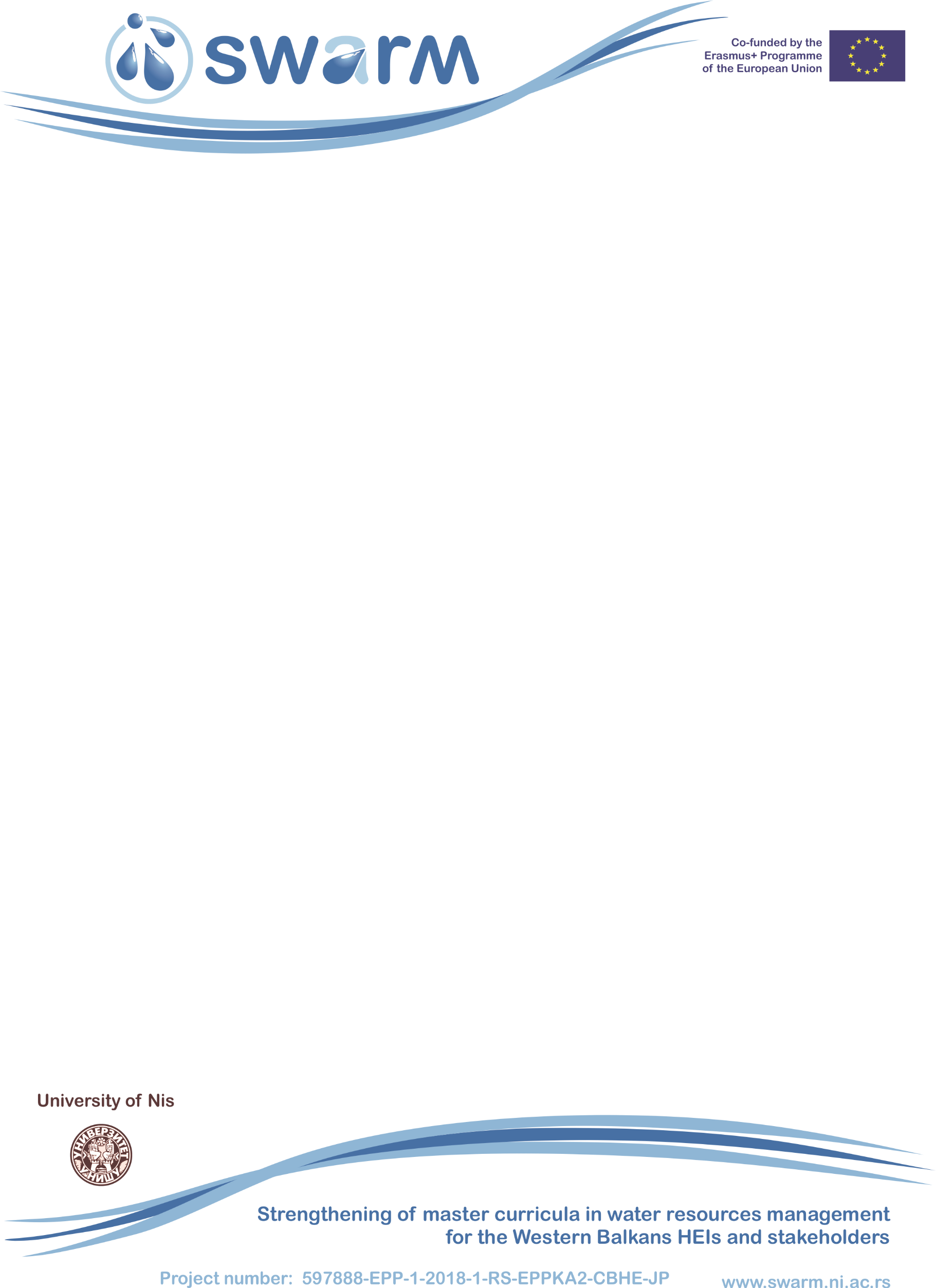 Olivera Gavrilović, MTech, was born in 1969 in Zaječar, Republic of Serbia. She obtained his academic degrees at the Faculty of Technology in Novi Sad: BSc in 1996 equaled as MSc, Currently she is on PhD studies in field of mathematical modeling of sediment and pollution transport. She is employed in Public Water Management Company „Vode Vojvodine“ Novi Sad, at position Main engineer in Development Department. She has vast experience in fields of water and sediment quality, harmonisation with EU legislation in field of environmental and water protection,project management,etc. Since 2010, she has been engaged within numerous EU funded projects, as a person responsible for administration and implementation of projects, coordination and comunication operations.Also, she is member in expert group for pressures and impacts in ICPDR and member of Yugoslav association for water law-today’’Equilibrium’’(NGO). She was member of development board of Chamber of Commerce of  Vojvodina Province (2011-2014)  and member of editorial board of association for water technology and sanitary engineering (2010). She was member of editorial board of monografy: ‘’Environmental protection in Republic of Serbia – between policy and practices of approaching to EU’’ (2008). She was educated under scholarship programmes: “Post graduate programme water and health”, Hebrew University of Jerusalim, Rehovot, Israel (2010), MTEC “WFD and Flood risk management”, UNESCO – IHE, Delft, Holland (2010),’’Environmental impact assessment”, sida, Stockholm, Sweden (2006).Dalmacija, M., Dalmacija, B., Krčmar, D., Prica, M., Rajić, Lj., Rončević, S., Gavrilović, O., 2012. Solidification/stabilization of metal polluted sediment of Krivaja river, Hemijska industrija 66(4), 469-478.Gavrilović, O., 2009. Water and sediment analysis in Krivaja River - Base for Sediment Management Plan, Sed Net Conference ‘’The Role of Sediments in Coastal Management’’, October 2009, Hamburg, posterTričković, J., Dalmacija, B., Krčmar, D., Rončević, S., Gavrilović, O., 2009. Sediment quality of particular watercourses in Vojvodina in the period 2002-2008, World Canals Conference, Novi Sad, Conference book, pp 111Gavrilović, O., 2009. Water and sediment analysis in Krivaja River-base for sediment management plan, International conference: Otpadne vode, komunalni čvrst otpad i opasan otpad, Udruženje za tehnologiju vode i sanitarno inženjerstvo, Institut za hemiju, tehnologiju i metalurgiju i Poslovno udruženje vodovoda i kanalizacije Srbije, Zlatibor, Zbornik radova, pp 22-28.Gavrilović, O., Bečelić, M., 2007. Methodology of charge collectionas an instrument of water quality management-a new approach, 4th Croatian conference on water with international participation, 2007, Opatija, Proceedings,  pp 913-920. Dalmacija, M., Dalmacija, B., Krčmar, D., Prica, M., Rajić, Lj., Rončević, S., Gavrilović, O., 2012. Solidification/stabilization of metal polluted sediment of Krivaja river, Hemijska industrija 66(4), 469-478.Gavrilović, O., 2009. Water and sediment analysis in Krivaja River - Base for Sediment Management Plan, Sed Net Conference ‘’The Role of Sediments in Coastal Management’’, October 2009, Hamburg, posterTričković, J., Dalmacija, B., Krčmar, D., Rončević, S., Gavrilović, O., 2009. Sediment quality of particular watercourses in Vojvodina in the period 2002-2008, World Canals Conference, Novi Sad, Conference book, pp 111Gavrilović, O., 2009. Water and sediment analysis in Krivaja River-base for sediment management plan, International conference: Otpadne vode, komunalni čvrst otpad i opasan otpad, Udruženje za tehnologiju vode i sanitarno inženjerstvo, Institut za hemiju, tehnologiju i metalurgiju i Poslovno udruženje vodovoda i kanalizacije Srbije, Zlatibor, Zbornik radova, pp 22-28.Gavrilović, O., Bečelić, M., 2007. Methodology of charge collectionas an instrument of water quality management-a new approach, 4th Croatian conference on water with international participation, 2007, Opatija, Proceedings,  pp 913-920. 